Извещение о проведении открытого аукциона в электронной форме по продаже муниципального имущества: здания детского сада одновременно с земельным участком, расположенного по адресу: Курганская область, р-н Кетовский, ст Иковка, военный городок №2 (вместе именуемые – Имущество)Дата начала приема заявок:                                           22 апреля 2022 годаДата окончания приема заявок:                                     17 мая 2022 годаДата определения участников:                                      18 мая 2022 годаДата аукциона:                                                                20 мая 2022 года1. Сведения об аукционе1.1. Основания проведения аукционов:Постановления Администрации Кетовского района от 18 апреля 2022 года № 659               «О проведении открытого аукциона в электронной форме по продаже муниципального имущества: здания детского сада одновременно с земельным участком, расположенного по адресу: Курганская область, р-н Кетовский, ст Иковка, военный городок №2»1.2. Собственник выставляемого на продажу имущества — Муниципальное образование Кетовский район Курганская область.1.3. Организатор продажи: акционерное общество «Единая электронная торговая площадка».Адрес - 115114, г. Москва, ул. Кожевническая, д. 14, стр. 1Сайт - https://178fz.roseltorg.ru1.4. Продавец: Администрация Кетовского района Курганской области Адрес – 641310, Курганская область, Кетовский район, с. Кетово, ул. Космонавтов, д. 39.Сайт – kumiketovo@yandex.ruТелефон – 8(35231)23061.1.5. Лот № 1:- Здание детского сада, кадастровый номер 45:08:010401:321, общей площадью –           564,3 кв.м., 1980 года постройки, количество этажей – 2, земельный участок                         с кадастровым номером 45:08:010402:2066, общей площадью 3577 кв.м., категория земель: земли населенных пунктов, вид разрешенного использования: для размещения территории воинской части, расположенного по адресу:  Курганская область,                      р-н Кетовский, ст Иковка, военный городок №2 (вместе именуемые «Имущество»).1.5.1. Начальная цена имущества - 758 000, 00 (Семьсот пятьдесят восемь тысяч) рублей, 00 копеек.1.5.2. Шаг аукциона на повышение (5%) – 37 900,00 (Тридцать семь тысяч девятьсот) рублей, 00 копеек.1.5.3. Размер задатка (20%) – 151 600,00 (Сто пятьдесят одна тысяча  шестьсот) рублей,             00 копеек.1.5.4. Срок внесения задатка – с 22.04.2022 г. по 17.05.2022 г.1.5.5. Задаток должен поступить на счет организатора аукциона не позднее 17.05.2022 г.2. Место, сроки подачи (приема) заявок, определения участников и подведения итогов аукциона(Указанное в настоящем информационном сообщении время - местное)2.1. Место подачи (приема) Заявок и подведения итогов аукциона: Электронная торговая площадка организатора http://roseltorg.ru.2.2. Дата и время начала подачи (приема) Заявок: 22 апреля 2022 года в 08:00 по местному времени. Подача Заявок осуществляется круглосуточно.2.3. Дата и время окончания подачи (приема) Заявок: 17 мая 2022 года в 16:00 по местному времени.2.4. Дата определения Участников: 18 мая 2022 года.2.5. Дата и время проведения аукциона: 20 мая 2022 года в 13:00 по местному времени.3. Срок и порядок регистрации на электронной площадке3.1. Для обеспечения доступа к участию в электронной продаже Претендентам необходимо пройти процедуру регистрации в соответствии с Регламентом электронной площадки Организатора продажи.3.2. Дата и время регистрации на электронной площадке претендентов на участие               в аукционе осуществляется ежедневно, круглосуточно, но не позднее даты и времени окончания  подачи (приема) Заявок.3.3. Регистрация на электронной площадке осуществляется без взимания платы.3.4. Регистрации на электронной площадке подлежат Претенденты, ранее                           не зарегистрированные на электронной площадке или регистрация которых,                       на  электронной площадке была ими прекращена.3.5. Регистрация на электронной площадке проводится в соответствии с Регламентом электронной площадки.4. Порядок подачи (приема) и отзыва заявок.4.1. Прием заявок и прилагаемых к ним документов начинается с даты и времени, указанных в Информационном сообщении о проведении продажи имущества, осуществляется в сроки, установленные в Информационном сообщении.4.2. Для участия в аукционе претенденты перечисляют задаток в размере 20 процентов начальной цены продажи имущества в счет обеспечения оплаты приобретаемого имущества и заполняют размещенную в открытой части электронной площадки форму заявки с приложением электронных документов в соответствии с перечнем, приведенным в Информационном сообщении о проведении аукциона.4.3. Заявка (Приложение № 1) подается путем заполнения ее электронной формы, размещенной в открытой для доступа неограниченного круга лиц части электронной площадки (далее - открытая часть электронной площадки), с приложением электронных образов документов, предусмотренных Федеральным законом о приватизации                   от 21 декабря 2001 г. № 178-ФЗ «О приватизации государственного и муниципального имущества».4.4. Одно лицо имеет право подать только одну заявку.4.5. При приеме заявок от претендентов Организатор продаж обеспечивает:- регистрацию заявок и прилагаемых к ним документов в журнале приема заявок.Каждой заявке присваивается номер с указанием даты и времени приема; - конфиденциальность данных о Претендентах и Участниках, за исключением случая направления электронных документов Продавцу в порядке, установленном Постановлением Правительства РФ от 27 августа 2012 г. № 860 «Об организации                и проведении продажи государственного или муниципального имущества в электронной форме».4.6. В течение одного часа со времени поступления заявки организатор сообщает претенденту о ее поступлении путем направления уведомления с приложением электронных копий зарегистрированной заявки и прилагаемых к ней документов.4.7. Заявки с прилагаемыми к ним документами, поданные с нарушением установленного срока, на электронной площадке не регистрируются.4.8. Претендент вправе не позднее дня окончания приема заявок отозвать заявку путем направления уведомления об отзыве заявки на электронную площадку.4.9. В случае отзыва претендентом заявки, уведомление об отзыве заявки вместе с заявкой в течение одного часа поступает в «личный кабинет» Продавца, о чем Претенденту направляется соответствующее уведомление.4.10. Все подаваемые Претендентом документы не должны иметь не оговоренных исправлений. Все исправления должны быть надлежащим образом заверены. Печати          и подписи, а также реквизиты и текст оригиналов и копий документов должны быть четкими и читаемыми. Подписи на оригиналах и копиях документов должны быть расшифрованы (указывается должность, фамилия и инициалы подписавшегося лица).5. Перечень документов, представляемых участниками аукционаи требования к их оформлению.5.1. Одновременно с Заявкой на участие в аукционе Претенденты представляют следующие документы в форме электронных документов либо электронных образов документов (документов на бумажном носителе, преобразованных в электронно-цифровую форму путем сканирования с сохранением их реквизитов), заверенных электронной подписью:5.1.1. Доверенность на лицо, имеющее право действовать от имени претендента, если заявка подается представителем претендента, оформленная в установленном порядке, илинотариально заверенная копия такой доверенности.В случае, если доверенность на осуществление действий от имени претендента подписана лицом, уполномоченным руководителем юридического лица, заявка должна содержать также документ, подтверждающий полномочия этого лица.5.1.2. юридические лица:- заверенные копии учредительных документов;- документ, который подтверждает полномочия руководителя юридического лица             на осуществление действий от имени юридического лица (копия решения о назначении этого лица или о его избрании) и в соответствии с которым руководитель юридического лица обладает правом действовать от имени юридического лица без доверенности;- документ, содержащий сведения о доле Российской Федерации, субъекта Российской Федерации или муниципального образования в уставном капитале юридического лица (реестр владельцев акций либо выписка из него или заверенное печатью юридического лица и подписанное его руководителем письмо).5.1.3. физические лица:- документ, удостоверяющий личность (копии всех страниц).5.1.4. Опись представленных документов, подписанная претендентом или его уполномоченным представителем.5.1.5. Документы, представляемые иностранными лицами, должны быть легализованы         в установленном порядке и иметь нотариально заверенный перевод на русский язык.5.1.6. Указанные документы (в том числе копии документов) в части их оформления, заверения и содержания должны соответствовать требованиям законодательства Российской Федерации и настоящего информационного сообщения.5.1.7. Заявки подаются одновременно с полным комплектом документов, установленнымв настоящем информационном сообщении.5.1.8. Наличие электронной подписи означает, что документы и сведения, поданные            в форме электронных документов, направлены от имени соответственно претендента, участника, Продавца либо Организатора и отправитель несет ответственность                    за подлинность и достоверность таких документов и сведений.5.1.9. Документооборот между претендентами, участниками, Организатором и Продавцом осуществляется через электронную площадку в форме электронных документов либо электронных образов документов (документов на бумажном носителе, преобразованных    в электронно-цифровую форму путем сканирования с сохранением их реквизитов), заверенных электронной подписью Продавца, претендента или участника либо лица, имеющего право действовать от имени соответственно Продавца, претендента или участника. Данное правило  применяется  и для договора купли-продажи имущества           в электронной форме.6. Ограничения на участие в аукционе отдельных категорийфизических и юридических лиц6.1. Покупателями муниципального имущества могут быть лица, отвечающие признакам покупателя в соответствии с Федеральным законом от 21 декабря 2001 г. № 178-ФЗ         «О приватизации государственного и муниципального имущества» и желающие приобрести имущество, выставляемое на продажу, своевременно подавшие Заявку, представившие надлежащим образом оформленные документы и обеспечившие поступление задатка на счет, указанный в Информационном сообщении.6.2. Покупателями муниципального имущества Муниципального образования Кетовский район Курганской области могут быть любые физические и юридические лица,                  за исключением случаев ограничения участия лиц, предусмотренных статьей                          5 Федерального закона от 21 декабря 2001 г. № 178-ФЗ «О приватизации государственного и муниципального имущества» (далее – Закон):- государственных и муниципальных унитарных предприятий, государственных                  и муниципальных учреждений;- юридических лиц, в уставном капитале которых доля Российской Федерации, субъектов Российской Федерации и муниципальных образований превышает 25 процентов, кроме случаев, предусмотренных статьей 25 Закона;- юридических лиц, местом регистрации которых является государство или территория, включенные в утверждаемый Министерством финансов Российской Федерации переченьгосударств и территорий, предоставляющих льготный налоговый режим налогообложения и (или) не предусматривающих раскрытия и предоставления информации при проведениифинансовых операций (оффшорные зоны), и которые не осуществляют раскрытие              и предоставление информации о своих выгодоприобретателях, бенефициарных владельцах и контролирующих лицах в порядке, установленном Правительством Российской Федерации.7. Порядок внесения задатка и его возврата7.1. Порядок внесения задатка7.1.1. Настоящее информационное сообщение является публичной офертой для заключения договора о задатке в соответствии со статьей 437 Гражданского кодекса Российской Федерации, а подача претендентом заявки и перечисление задатка являются акцептом такой оферты, после чего договор о задатке считается заключенным                      в письменной форме.7.1.2. Платежи по перечислению задатка для участия в торгах и порядок возврата задатка осуществляются в соответствии с Регламентом электронной площадки.7.2. Порядок возврата задатка7.2.1. Лицам, перечислившим задаток для участия в аукционе по продаже муниципального имущества Муниципального образования Кетовский район Курганской области, денежные средства возвращаются в следующем порядке:а) участникам, за исключением победителя, - в течение 5 (пяти) календарных дней со дня подведения итогов продажи имущества;б) претендентам, не допущенным к участию в продаже имущества, - в течение 5 (пяти) календарных дней со дня подписания протокола о признании претендентов участниками.в) претендентам, отозвавшим заявку на участие в аукционе - в течение 5 (пяти) календарных дней со дня поступления уведомления об отзыве заявки. В случае отзыва претендентом заявки позднее даты окончания приема заявок задаток возвращается            в порядке, установленном для участников аукциона.7.2.2. До признания Претендента участником аукциона он имеет право посредством уведомления отозвать зарегистрированную заявку. В случае отзыва Претендентом              в установленном порядке заявки до даты окончания приема заявок, поступивший                от Претендента задаток подлежит возврату в срок не позднее 5 (пяти) дней со дня поступления уведомления об отзыве заявки.7.2.3. Продавец вправе отказаться от проведения аукциона в любое время, но не позднее чем за три дня до наступления даты его проведения, о чем он извещает Претендентов         на участие в аукционе и размещает соответствующее информационное сообщение            на торговой площадке организатора http://roseltorg.ru, официальном сайте Продавца           и официальном сайте Правительства Российской Федерации в сети Интернет.7.2.4. Продавец вправе принять решение о продлении срока приема заявок,определения участников и подведения итогов аукциона, о чем он извещает Претендентов на участие в аукционе и размещает соответствующее информационное сообщение            на торговой площадке организатора http://roseltorg.ru, официальном сайте Продавца            и официальном сайте Правительства Российской Федерации в сети Интернет не позднее даты окончания приема заявок.7.2.5. В случае отмены проведения аукциона Организатор возвращает задатки Претендентам в течение 5 (пяти) календарных дней с даты размещения об этом информационного сообщения.7.2.6. В случае продления Продавцом срока приема заявок, переноса сроков определения участников и подведения итогов аукциона, Претендент вправе потребовать возврат задатка. В данном случае Организатор возвращает сумму задатка в течение 5 (пяти) календарных дней с даты поступления в адрес Организатора требования Претендента        о возврате суммы задатка в связи с продлением срока приема заявок, переносом сроков определения участников и подведения итогов аукциона.7.2.7. Задаток победителя аукциона по продаже муниципального имущества Муниципального образования Кетовский район Курганской области засчитывается             в счет оплаты приобретаемого имущества и подлежит перечислению в установленном порядке в бюджет Кетовского района в течение 5 (пяти) календарных дней со дня истечения срока, установленного для заключения договора купли-продажи имущества.7.2.8. При уклонении или отказе победителя от заключения в установленный срок договора купли-продажи муниципального имущества результаты продажи аннулируются продавцом, победитель  утрачивает право на заключение указанного договора, задаток ему не возвращается.7.2.9. Ответственность покупателя в случае его отказа или уклонения от оплаты имущества в установленные сроки предусматривается в соответствии с законодательствомРоссийской Федерации в договоре купли-продажи имущества, задаток ему                         не возвращается.7.2.10. В случае отзыва претендентом заявки, поступивший задаток подлежит возврату      в течение 5 (пяти) календарных дней со дня поступления уведомления об отзыве заявки.7.2.11. В случае отзыва претендентом заявки позднее дня окончания приема заявок задаток возвращается в порядке, установленном для претендентов, не допущенных             к участию в продаже имущества.8. Порядок ознакомления со сведениями об Имуществе, выставляемом на аукцион8.1. Информация о проведении аукциона по продаже муниципального имущества Муниципального образования Кетовский район Курганской области размещается             на официальном сайте Российской Федерации для размещения информации о проведении торгов: www.torgi.gov.ru, а также на официальном сайте Администрации Кетовского района Курганской области Российской Федерации в информационно-телекоммуникационной сети «Интернет» в разделе «Торги» http://ketovo45.ru. Извещение о проведении аукциона размещено в информационном бюллетени «Курс района».8.2. С информацией об участии в продаже, о порядке проведения продажи, с формой заявки, условиями договора купли-продажи, претенденты могут ознакомиться на официальном сайте Российской Федерации для размещения информации о проведении торгов: www.torgi.gov.ru, а также на официальном сайте Администрации Кетовского района Курганской области Российской Федерации в информационно-телекоммуникационной сети «Интернет» в разделе «Торги» http://ketovo45.ru. 8.3. Любое лицо независимо от регистрации на электронной площадке вправе направить на электронный адрес Акционерное общество «Единая электронная торговая площадка», указанный в информационном сообщении о проведении аукциона по продаже имущества,запрос о разъяснении размещенной информации.Такой запрос в режиме реального времени направляется в «личный кабинет» Продавца для рассмотрения при условии, что запрос поступил продавцу не позднее 5 (пяти) рабочихдней до окончания подачи заявок. В течение 2 (двух) рабочих дней со дня поступления запроса продавец предоставляет организатору для размещения в открытом доступе разъяснение с указанием предмета запроса, но без указания лица, от которого поступил запрос.По всем вопросам, связанным с участием в торгах на электронной торговой площадке АО «Единая электронная торговая площадка», обращаться в круглосуточную службу поддержки пользователей по телефону: +7 495 276-16-26 или по адресу электронной почты: info@roseltorg.ru 9. Порядок определения участников аукциона9.1. В день определения участников аукциона, указанный в информационном сообщении, организатор через «личный кабинет» продавца обеспечивает доступ продавца к поданным претендентами заявкам и прилагаемым к ним документам, а также к журналу приема заявок.9.2. Продавец в день рассмотрения заявок и документов претендентов и установления факта поступления задатка подписывает протокол о признании Претендентов участниками, в котором приводится перечень принятых заявок (с указанием имен (наименований) претендентов), перечень отозванных заявок, имена (наименования) претендентов, признанных участниками, а также имена (наименования) претендентов, которым было отказано в допуске к участию в аукционе, с указанием оснований такого отказа.9.3. Не позднее следующего рабочего дня после дня подписания протокола о признании претендентов участниками всем претендентам, подавшим заявки, направляются уведомления о признании их участниками продажи или об отказе в признании участниками продажи с указанием оснований отказа.9.4. Информация о претендентах, не допущенных к участию в аукционе, размещается в открытой части электронной площадки на официальном сайте в сети «Интернет» для размещения информации о проведении торгов, а также на сайте Продавца в сети «Интернет».9.5. Претендент приобретает статус участника аукциона с момента подписания Протокола о признании претендентов участниками аукциона.9.6. Претендент не допускается к участию в аукционе по следующим основаниям:а) представленные документы не подтверждают право Претендента быть покупателем имущества в соответствии с законодательством Российской Федерации.б) представлены не все документы в соответствии с перечнем, указанным                              в информационном сообщении о проведении аукциона, или оформление представленных документов не соответствует законодательству Российской Федерации.в) не подтверждено поступление в установленный срок задатка на счет Организатора, указанный в информационном сообщении.г) заявка подана лицом, не уполномоченным Претендентом на осуществление таких действий.9.7. Информация об отказе в допуске к участию в аукционе размещается на официальных сайтах торгов и в открытой части электронной площадки в срок не позднее рабочего дня, следующего за днем принятия указанного решения.10. Порядок проведения аукциона и определения победителя10.1. Процедура аукциона проводится в день и время, указанные в данном информационном сообщении, путем последовательного повышения участниками начальной цены продажи на величину, равную величине "шага аукциона".10.2. В течение одного часа со времени начала проведения процедуры аукционаучастникам предлагается заявить о приобретении имущества по начальной цене. В случаеесли в течение указанного времени:а) поступило предложение о начальной цене имущества, то время для представления следующих предложений об увеличенной на "шаг аукциона" цене имущества продлевается на 10 минут со времени представления каждого следующего предложения. Если в течение 10 минут после представления последнего предложения о цене имущества следующее предложение не поступило, аукцион с помощью программно-аппаратных средств электронной площадки завершается;б) не поступило ни одного предложения о начальной цене имущества, то аукцион               с помощью программно-аппаратных средств электронной площадки завершается. В этом случае временем окончания представления предложений о цене имущества является время завершения аукциона.10.3. Лицом, имеющим право приобретения Имущество продажи (далее – победителем торгов), признается участник, предложивший наиболее высокую цену продажи                    за Имущество.10.4. Итоги аукциона подводятся по завершении торгов на электронной торговой площадке АО «Единая электронная торговая площадка». Процедура аукциона считается завершенной со времени подписания Продавцом протокола об итогах аукциона.10.5. Договор купли-продажи заключается с победителем в течение 5 (пяти) рабочих дней со дня подведения итогов аукциона. При уклонении или отказе победителя торгов              от заключения в установленный срок договора купли-продажи имущества он утрачивает право на заключение указанного договора и задаток ему не возвращается.Результаты торгов аннулируются продавцом.10.6. Ход проведения процедуры аукциона фиксируется Организатором в электронном журнале, который направляется продавцу в течение одного часа со времени завершения приема предложений о цене имущества для подведения итогов аукциона путем  оформления протокола об итогах аукциона.10.7. Протокол об итогах аукциона, содержащий цену имущества, предложенную победителем, и удостоверяющий право победителя на заключение договора купли-продажи имущества, подписывается продавцом в течение одного часа со времени получения от организатора электронного журнала.10.8. Процедура аукциона считается завершенной со времени подписания продавцом протокола об итогах такой продажи.10.9. В течение одного часа со времени подписания протокола об итогах аукциона победителю направляется уведомление о признании его победителем с приложением этого протокола, а также в открытой части электронной площадки размещается следующая информация:а) наименование имущества и иные позволяющие его индивидуализировать сведения (спецификация лота);б) цена сделки;в) фамилия, имя, отчество физического лица или наименование юридического лица -победителя.10.10. Аукцион признается несостоявшимся в следующих случаях:а) не было подано ни одной заявки на участие либо ни один из претендентов не признанучастником;б) принято решение о признании только одного претендента участником;в) ни один из участников не сделал предложение о начальной цене имущества.10.11. Решение о признании аукциона несостоявшимся оформляется протоколом                об итогах аукциона.11. Срок заключения договора купли-продажи имущества11.1. Договор купли-продажи имущества заключается между продавцом и победителемаукциона в установленном законодательством порядке в течение 5 (пяти) рабочих дней       с даты подведения итогов аукциона в Администрации Кетовского района Курганской области.11.1.1. При уклонении или отказе победителя от заключения в установленный срок договора купли-продажи имущества результаты продажи аннулируются продавцом, победитель утрачивает право на заключение указанного договора, задаток ему                   не возвращается.11.2. Ответственность покупателя в случае его отказа или уклонения от оплаты имущества в установленные сроки предусматривается в соответствии с законодательством Российской Федерации в договоре купли-продажи имущества, задаток ему                         не возвращается.Право собственности на имущество переходит к Покупателю в порядке, установленном законодательством Российской Федерации, в соответствии с договором купли-продажи.11.3. Задаток, перечисленный покупателем для участия в аукционе, засчитывается в счет оплаты имущества.11.4. Факт оплаты имущества подтверждается выпиской со счета о поступлении средств       в размере и сроки, указанные в договоре купли-продажи.12. Переход права собственности на имущество12.1. Передача имущества и оформление права собственности на него осуществляются      в соответствии с законодательством Российской Федерации и договором купли-продажи имущества не позднее чем через 30 (тридцать) календарных дней после дня оплаты имущества.12.2. Покупатель самостоятельно и за свой счет оформляет документы, необходимые для оформления права собственности на приобретаемое имущество на основании договора купли-продажи, в порядке, установленном законодательством Российской Федерации.13. Заключительные положения13.1. Все вопросы, касающиеся проведения аукциона в электронной форме, не нашедшие отражения в настоящем информационном сообщении, регулируются законодательством Российской Федерации.Приложение 1 к извещениюЗаявка на участие в открытом аукционе в электронной форме по продаже муниципального имущества: здания детского сада одновременно с земельным участком, расположенного по адресу: Курганская область, р-н Кетовский, ст Иковка, военный городок №2 (вместе именуемые «Имущество»)Заявитель _____________________________________________________________________________  (полное наименование юридического лица, подающего заявку: почтовый индекс и адрес, ОГРН, телефон/__________________________________________________________________________________________________________________________________________________________(фамилия, имя, отчество, паспортные данные физического лица, подающего заявку, почтовый индекс и адрес регистрации, ИНН, телефон) __________________________________________________________________________________________________________________________________________________________,именуемый далее Претендент, в лице _____________________________________________________________________________ (фамилия, имя, отчество, должность)_____________________________________________________________________________,действующего на основании _____________________________________________________________________________  (наименование и реквизиты документа, на основании которого действует представитель)ознакомившись с информационным сообщением №_____ о продаже имущества, решением об условиях продажи имущества, проектом договора купли-продажи муниципального имущества Кетовский район Курганской области на аукционе, принимает решение об участии в аукционе по продаже следующего муниципального  имущества Кетовский район Курганской области:__________________________________________________________________________________________________________________________________________________________(наименование имущества,  его местонахождение)__________________________________________________________________________________________________________________________________________________________- обязуется: 1) соблюдать порядок проведения продажи, установленный законодательством Российской Федерации.2) в случае признания победителем заключить с Администрацией Кетовского района Курганской области договора купли-продажи в течение 5 рабочих дней со дня подведения итогов аукциона и оплатить стоимость приобретаемого имущества по цене продажи, установленной по результатам торгов и в сроки, определяемые договором купли-продажи.Банковские реквизиты для возврата задатка:Получатель __________________________________________________________________________ИНН/КПП Претендента ________________________________________________________________Наименование банка __________________________________________________________________ Расчетный счет Претендента (для юр. лиц и ИП) _____________________________________________________________________________Расчетный счет банка (для физ. лиц) _____________________________________________________________________________ Лицевой счет Претендента (для физ. лиц) _____________________________________________________________________________БИК банка _______________, ИНН/КПП банка _____________________________________   Кор/счет банка ________________________________________________________________Приложение: 1.		  2.Подпись Претендента (его уполномоченного лица)   ______________________________                                                                                           м.п.     «_____» _______________ 20___ г.Опись представленных документов1.2.подпись					расшифровка Приложение 3 к извещениюЗапрос на разъяснение документации об аукционе  И.о Главы Кетовского района Курганской области                                                                              О.Н. Язовскихот ________________________________________________________________________________проживающий_____________________________________________________________________адрес для корреспонденции: ________________(номер телефона или эл. почты)_________________________________________     Прошу Вас разъяснить следующие положения документации об аукционе в электронной форме на право заключения договора купли-продажи на недвижимое имущество, находящегося в муниципальной собственности муниципального образования Кетовский район Курганской области: 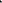 - Здание детского сада, кадастровый номер 45:08:010401:321, общей площадью – 564,3 кв.м., 1980 года постройки, количество этажей – 2, земельный участок  с кадастровым номером 45:08:010402:2066, общей площадью 3577 кв.м., категория земель: земли населенных пунктов, вид разрешенного использования: для размещения территории воинской части, расположенного по адресу:  Курганская область, р-н Кетовский,     ст Иковка, военный городок №2 (вместе именуемые «Имущество»).Ответ на запрос прошу направить:(наименование организации, почтовый адрес)С уважением,Приложение 4 к извещениюИ.о. Главы Кетовского района Курганской области                                                                     О.Н. Язовских от ________________________________________________________________________________проживающий_____________________________________________________________________адрес для корреспонденции: ________________(номер телефона или эл. почты)_________________________________________ЗАЯВЛЕНИЕ	Прошу организовать мне проведение осмотра недвижимого имущества: _____________________________________________________________________________(указать наименование муниципального имущества)____________________________________________________________________________________________________________________________________________________________________________________________________________________________________________________________________________________________________________________Для принятия решения участия в аукционе _____________________________________________________________________________«___»________________20__г.				___________№ п/пСсылка на пункт документации об аукционе, положения которого следует разъяснить          Содержание запроса на разъяснение положений документации об аукционе